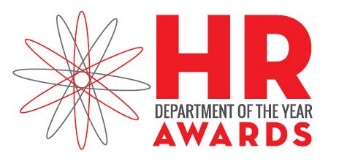 2021 SPONSORSHIPOPPORTUNITESDIAMOND: $7,000 Prominent logo recognition on website & event signage Logo recognition included in prominent email communicationsLogo and company name recognized in a minimum of two social media efforts in promoting the eventParticipation of nominee engagement in promoting the event Full page ad in program booklet Premier acknowledgement in program booklet – Company Description, Contact Info, Logo & WebsiteTen (10) VIP tickets to the Awards Event Sponsor to present an award during event presentationRecognition of sponsorship during event presentationBranding exposure within HRDOY hosted webinars throughout the year of planningOpportunity to provide a 1-minute introduction during HRDOY hosted webinars  Receive contact list of applicants one-week prior to event (email addresses only) Receive contact list of attendees one week before event and final list two weeks after event (email & opt-in only)Ability to include one (1) sponsor-provided item in the Nominee Celebration KitsPLATINUM: $5,000   Prominent logo recognition on website & event signageLogo and company name recognized in a minimum of one social media efforts in promoting the eventHalf page ad in program booklet Acknowledgement in program booklet – Logo & WebsiteSeven (7) VIP tickets to the Awards Event Sponsor to present an award during event presentationRecognition of sponsorship during event presentationBranding exposure within HRDOY hosted webinars throughout the year of planning Receive contact list of applicants one-week prior to event (email addresses only) Receive contact list of attendees one week before event and final list two weeks after event (email & opt-in only)Ability to include one (1) sponsor-provided item in the Nominee Celebration KitsGOLD: $4,000Option 1: Reception - OR - Option 2: Program Booklet Prominent logo recognition on website & event signage Option 1: Sponsorship of Signature Drink given to each attendee with Company Name & LogoOption 2: Full page ad in program booklet with premier placement either on back cover or inside coverQuarter page ad in program booklet Acknowledgement in program booklet – Logo & WebsiteThree (3) VIP tickets to the Awards EventRecognition of sponsorship during event presentationBranding exposure within HRDOY hosted webinars throughout the year of planning Receive contact list of applicants one-week prior to event (email addresses only) Receive contact list of attendees one week before event and final list two weeks after event (email & opt-in only)Ability to include one (1) sponsor-provided item in the Nominee Celebration KitsSILVER (Excellence Awards): $3,000Option 1: Employee Relations Option 2: Talent Acquisition  Option 3: Talent ManagementOption 4: Technology Option 5: Benefits  Option 6: Wellness Option 7: Compensation Option 8: Diversity  Option 9: Social Responsibility Option 10: CEO of the YearProminent logo recognition on website & event signage Quarter page ad in program booklet Acknowledgement in program booklet – Logo & WebsiteTwo (2) VIP Tickets to the Awards Dinner Recognition of sponsorship during event presentationSponsor to present award in category during event presentationBranding exposure within HRDOY hosted webinars throughout the year of planning Receive contact list of applicants one-week prior to event (email addresses only) Receive contact list of attendees one week before event and final list two weeks after event (email & opt-in only)Ability to include one (1) sponsor-provided item in the Nominee Celebration KitsBRONZE: $1,500 Standard Logo recognition on website & event signageQuarter page ad in program booklet Acknowledgement in program booklet – logo onlyOne (1) ticket to Awards EventRecognition of sponsorship during event presentationPROGRAM BOOKLET ADVERTISEMENTSFull Page Ad - $600Half Page Ad - $400Quarter Page Ad - $200